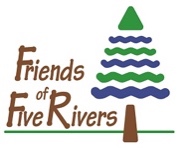 Talk and Trek OCTOBER Tree Identification by Leaf MorphologyFall 2021The following information is required of all Continuing Education participants. If you have any questions or concerns, contact Nancy via email at gsp5rivers@outlook.comLast Name	First NameMailing AddressCity	State	ZipHome Phone				Work/CellE-mailChoose the best method of contacting you, should a class be cancelled. Home Phone			Work/Cell Phone			Email In case of an emergency, whom shall we contact?Name       						Relationship  Home Phone				           		 Cell Phone  How did you learn about the Talk and Trek, a Guided Walk Series? Five Rivers’ Newsletter     		 DEC List Server      			Friend  	 Newspaper 				(Name)		Other Are you currently a member of Friends of Five Rivers?     		Yes          		No**May we send you information about Friends and how to become a member?     	      Yes 	   NoProgram Time/Dates:  1:00-2:30 p.m. for three consecutive Thursdays.  Begins 10/7    Rain Date 10/28Program Fee:  $35 for Friends Members	$50 for Non-Members	           Make checks payable to Friends of Five RiversFriends of Five Rivers – Supporting Environmental Education56 Game Farm Road, Delmar, NY 12054 · Phone:  518-475-0295 · www.FriendsofFiveRivers.orgFriends is a not-for-profit charitable organization 501c3 · EIN: 23-7309978